ZADANIE DODATKOWE DLA CHĘTNYCHPrzesyłam Wam link do bardzo ciekawego filmu z udziałem wielu aktorów z dawnych lat. Jakość tego filmu nie jest fantastyczna – na pewno nie taka do której przywykliście, ale film jest naprawdę bardzo interesujący. Jedyne co macie zrobić to go obejrzeć i wyciągnąć wnioski ekologiczne dla siebie. Film jest w języku angielskim i pełnometrażowy -  oglądnięcie w wolnym czasie.https://www.youtube.com/watch?v=Uz0HzS1O-ugThe Earth Day Special – film z 1990https://en.wikipedia.org/wiki/The_Earth_Day_Special"We have searched the skys for signals... Our spacecraft have explored dozens of exquisite worlds in the family of our sun... But as far as we've looked, there's only one place in the entire universe where the miracle of life exists... Our own planet Earth. Life is so rare and precious. We must safeguard... protect... and cherish it."— Opening MonologueAnd so begins The Earth Day Special, presented by Time Warner and aired on ABC in 1990 to mark the 20th anniversary of Earth Day. It's Earth Day, and a man named Every Man is boasting about the progress mankind has made. Suddenly, Mother Earth appears in the skies, chiding them all for taking the web of life for granted. Feeling ill, she falls to Earth. Now humanity must learn to get their act together or Mother Earth's a goner.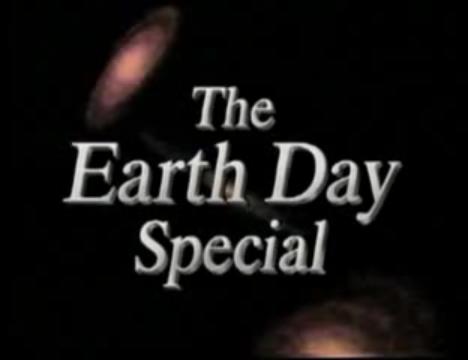 